Relax, Eat, Drink…BUTDON’T LET YOUR GUARD DOWN!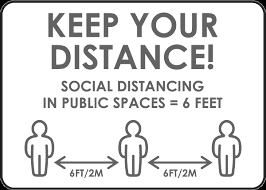 Donn and Doff Your Mask ProperlyPractice Proper Hand HygieneClean Up After YourselfIMPORTANT!WEAR YOUR MGH-ISSUED MASK PROPERLYAND AT ALL TIMESUNLESS EATING ORALONE IN A PRIVATE OFFICE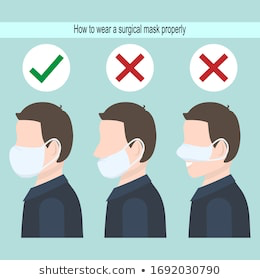 VIOLATORS WILL LOSEACCESS PRIVILEGESTO ALL MGH BUILDINGS